Lance Corporal George Chapman, 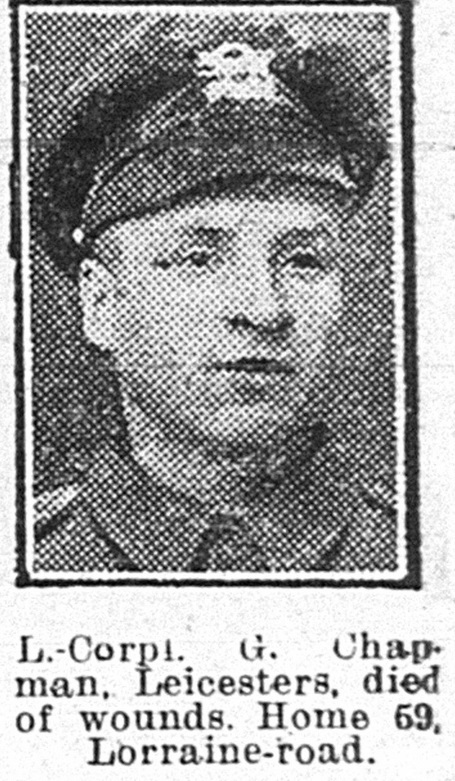 Leicestershire Regiment 7th BnService No:30110				School Records give his date of birth as 17th May 1897 Son of George Chapman, of 59, Lorraine Rd., Aylestone Park, Leicester.He was Baptised on 16th Aug 1897 , 37 Colton St – St George’s Church1911 census transcription details for:  170 Cavendish Road Leicester CHAPMAN, George Head Married  M 40 1871 Rubber Hand Leicester CHAPMAN, Dora Wife Married19 years  F 40 1871  LeicsOadbyCHAPMAN, Dora Nellie Daughter Single  F 18 1893 Hose Boards Leicestershire Leicester CHAPMAN, Fanny Daughter Single  F 16 1895 Shoe Work Machinist Leicestershire Leicester CHAPMAN, George Son   M 13 1898 School  	Leicester 		CHAPMAN, Adelaide Mary Ann Daughter F 12 1899 School Leicester CHAPMAN, Edith Daughter   F 9 1902 School Leicestershire Leicester Illus. Chron	21-Dec	1918CHAPMAN, John William Son   M 7 1904 School Leicester CHAPMAN Son   M (NEWLY BORN)   Leicestershire Leicester1901 Census 37, Colton Street, Leicester, George	Chapman	Head	Married	Male	31	1870	Firewood Dealer	Leicestershire, Dora	Chapman	Wife	Married	Female	31	1870	-	Oadby, Leicestershire, Dora N	Chapman	Daughter	Single	Female	8	1893	-	Leicestershire, Fanny	Chapman	Daughter	Single	Female	6	1895	-	Leicestershire, GeorgeChapman	Son		Single	Male	3	1898	-	Leicestershire, Mary A AChapman	Daughter	Single	Female	2	1899	-	Leicestershire, Ivy	Chapman	Daughter	Single	Female	0	1901	-	Leicestershire, Albert	White		Boarder	Single	Male	33	1868	General Agent	Leicestershire, 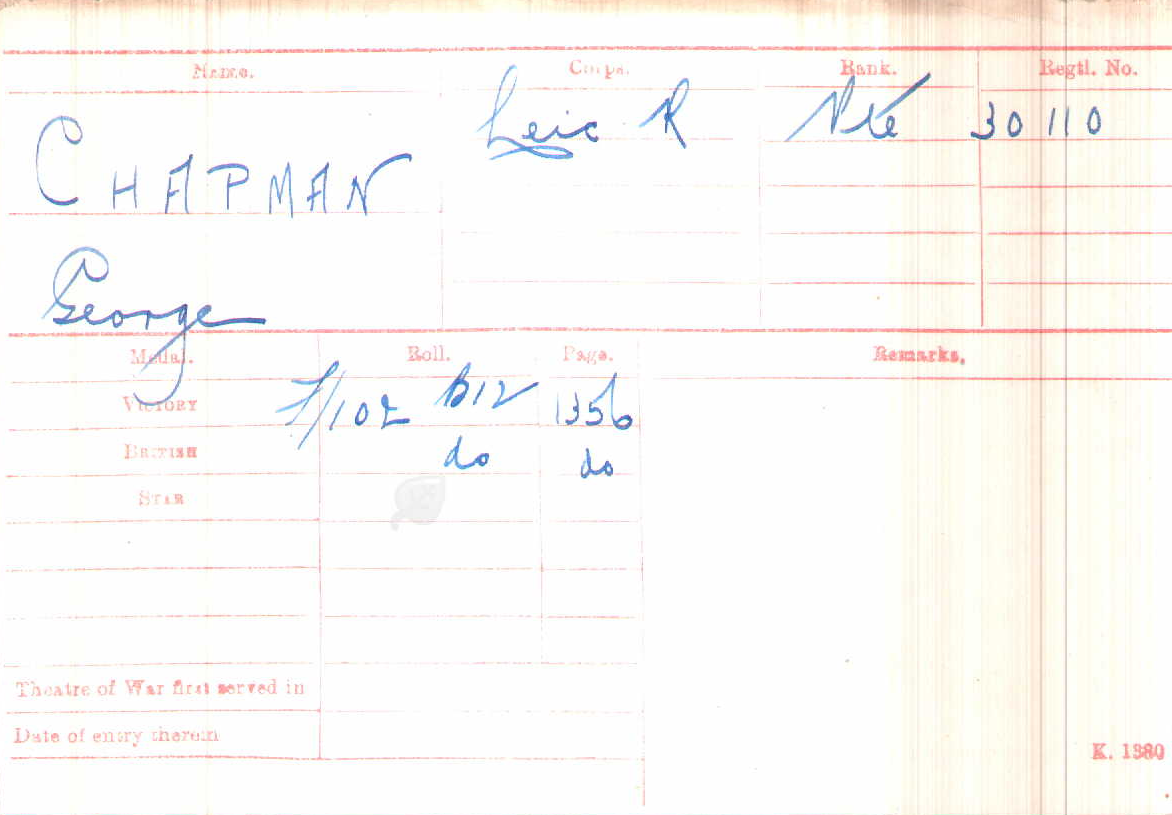 Date of Death:25/10/1918Grave ReferenceXIII. A. 18.ROCQUIGNY-EQUANCOURT ROAD BRITISH CEMETERY, MANANCOURTPrivate Arthur Clarke, 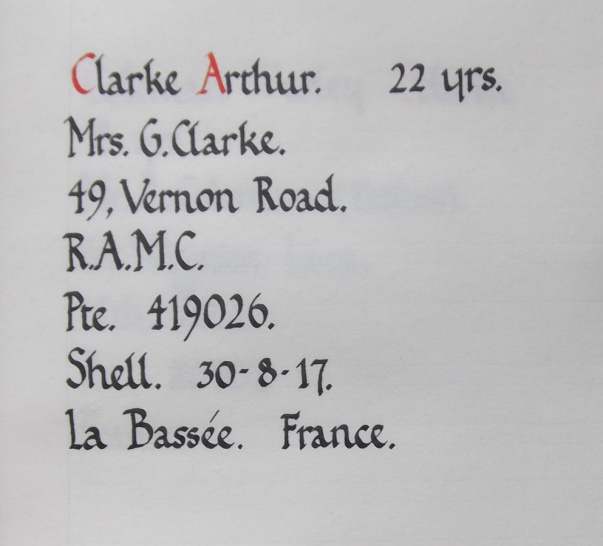 Royal Army Medical Corps 1st/3rd Northumbrian Field AmbService No:419026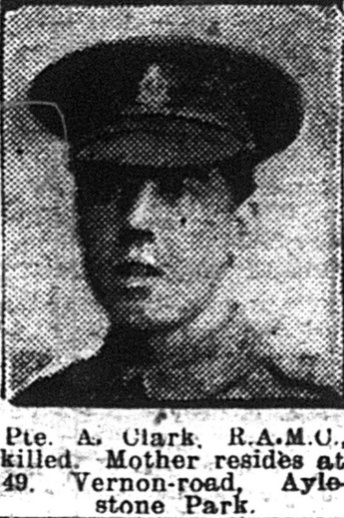 School records give his DOB as 17th September 1895 Son of Mr. G. Clarke, of 49, Vernon Rd. Leicester.1901 Census 49, Vernon Road, Leicester, Leicestershire, George Clark Head Married Male 49 1852 Bricklayers Labourer Leics. Elizabeth Clark Wife Married Female 44 1857 - Glen Parva, Leicestershire, William Clark Son Single Male 23 1878 Bricklayers Labourer Blaby, Leics.Emma Clark Daughter Single Female 19 1882 Hosiery Hand Turner Blaby, George Clark Son Single Male 17 1884 Rubber Hand Blaby, Leicestershire, Mary J Clark Daughter Single Female 15 1886 Shoe Machinist Blaby, LeicsLizzie Clark Daughter Single Female 13 1888 Shoe Hand Stockroom LeicsCharles A Clark Son Single Male 11 1890 – Leicestershire, John Clark Son Single Male 9 1892 - Leicestershire, Arthur Clark Son Single Male 5 1896 - Leicestershire, 1911 Census for: 49 Vernon Road LeicesterCLARK, George Head  M 57 1854 Gas Labourer Belgrave Parish Leicester CLARK, Elizabeth Wife  F 53 1858  Wigstone Leicestershire CLARK, William Son Single M 33 1878 Bricklayer Labourer Blaby Leicestershire CLARK, George Son Single M 27 1884 Rubber Hand Cycle Tyre Blaby Leicestershire CLARK, Charles Albert Son Single M 21 1890 Parking Case Maker Aylestone Park LeicestersCLARK, Arthur Son Single M 15 1896 Shoe Hand Tacker Aylestone Park LeicestersHODGES, Hannah- Boarder Widow F 34 1877 Turner And Marker Hosiery Blaby Leicestershire HODGES, Elsie Boarder  F 12 1899  Aylestone Park Leicester HODGES, Hilda May Boarder  F 7 1904  Aylestone Park Leicester HODGES, Lizzie Boarder  F 3 1908  Leicester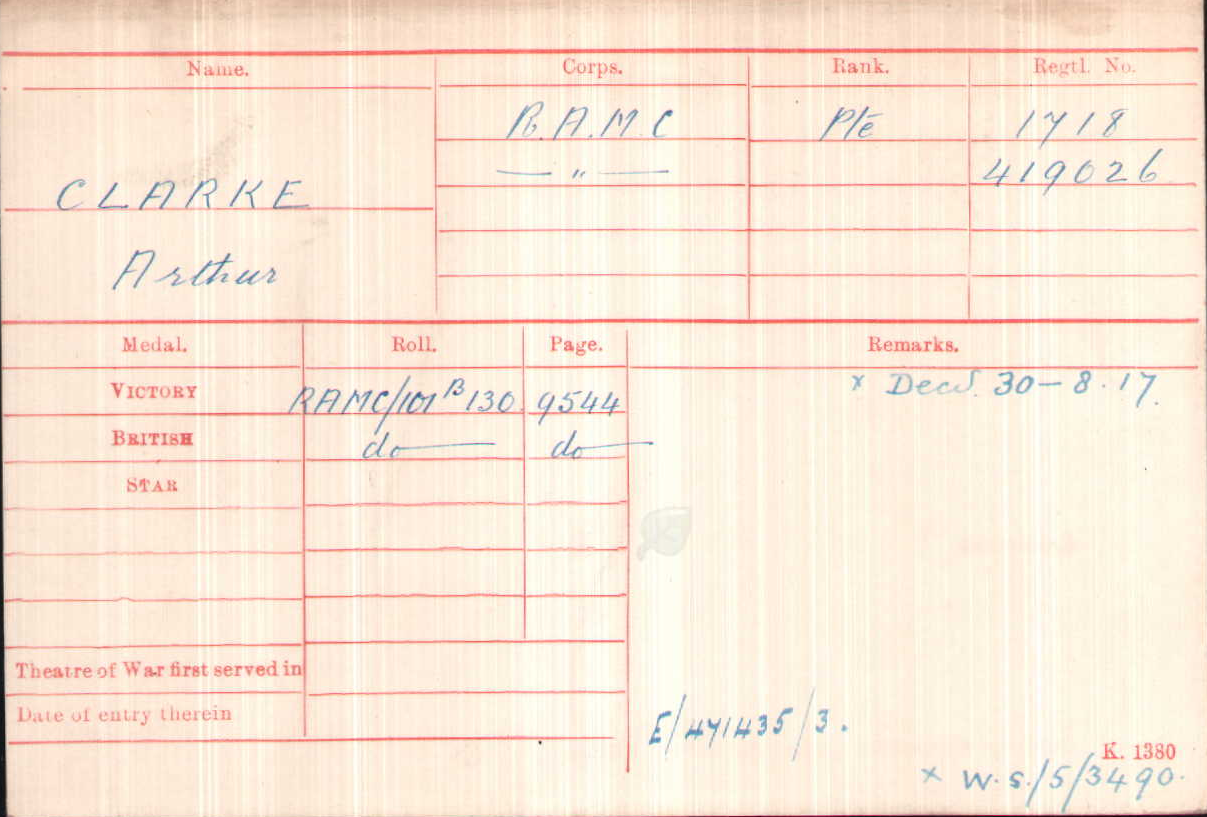 Date of Death:30/08/1917Grave Reference C. 1.SAILLY-LABOURSE COMMUNAL CEMETERY EXTENSIONPrivate Walter Coles,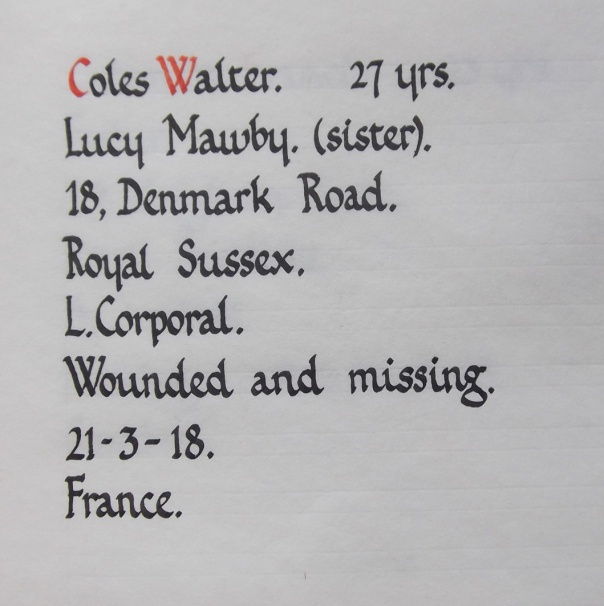 Royal Sussex Regiment 11th Bn.Service No:15068School Records give his date of birth 11thJune 1890	Son of Frederick & Eliza 1891 census: Vernon Road, AylestoneCOLES, Frederick A Head Married M 41 1850 Paper Box Cutter Leicester, Leicestershire COLES, Eliza Wife Married  F 41 1850  Leicester, COLES, Charlotte R Daughter  F 15 1876 Box Maker Leicester, COLES, Lucy Daughter   F 12 1879 Scholar Leicester, COLES, Mabel Daughter   F 10 1881 Scholar Leicester, COLES, Frederick A Son   M 9 1882 Scholar Aylestone Park, COLES, Robert B Son   M 6 1885 Scholar Aylestone Park, COLES, Walter Son   M 0 (9M) 1891  Aylestone Park, Leicestershire1901 census for:  14, Lower Sandacre Street, Leicester COLES, Eliza Head Widow  F 47 1854  Leicester, Leicestershire COLES, Robert B Son Single  M 15 1886 Brickyard LaborerAylestone Park, Leicestershire COLES, Walter Son Single  M 10 1891  Aylestone Park, Leicestershire POWELL, George B Boarder Married  M 41 1860 Bricklayer's Laborer Leicester, Leicestershire1911 census :  18 Denmark Road Leicester MAWBY, Thomas Head   M 34 1877 Gas Stoker Leicestershire Town Leicester MAWBY, Lucy Wife Married13 years  F 32 1879  Leicestershire Town Leicester MAWBY, Louie Daughter   F 13 1898  LeicestershireAylestone PK MAWBY, Thomas Son   M 10 1901  LeicestershireAylestone PK MAWBY, Lily Daughter   F 8 1903  LeicestershireAylestone PK MAWBY, Harry Son   M 7 1904  LeicestershireAylestone PK MAWBY, Arthur Son   M 4 1907  LeicestershireAylestone PK MAWBY, Ethel Daughter   F 2 1909  LeicestershireAylestone PK COLES, Walter Boarder Single  M 20 1891 Rubber Hand Cycle Tyres LeicsAylestone PK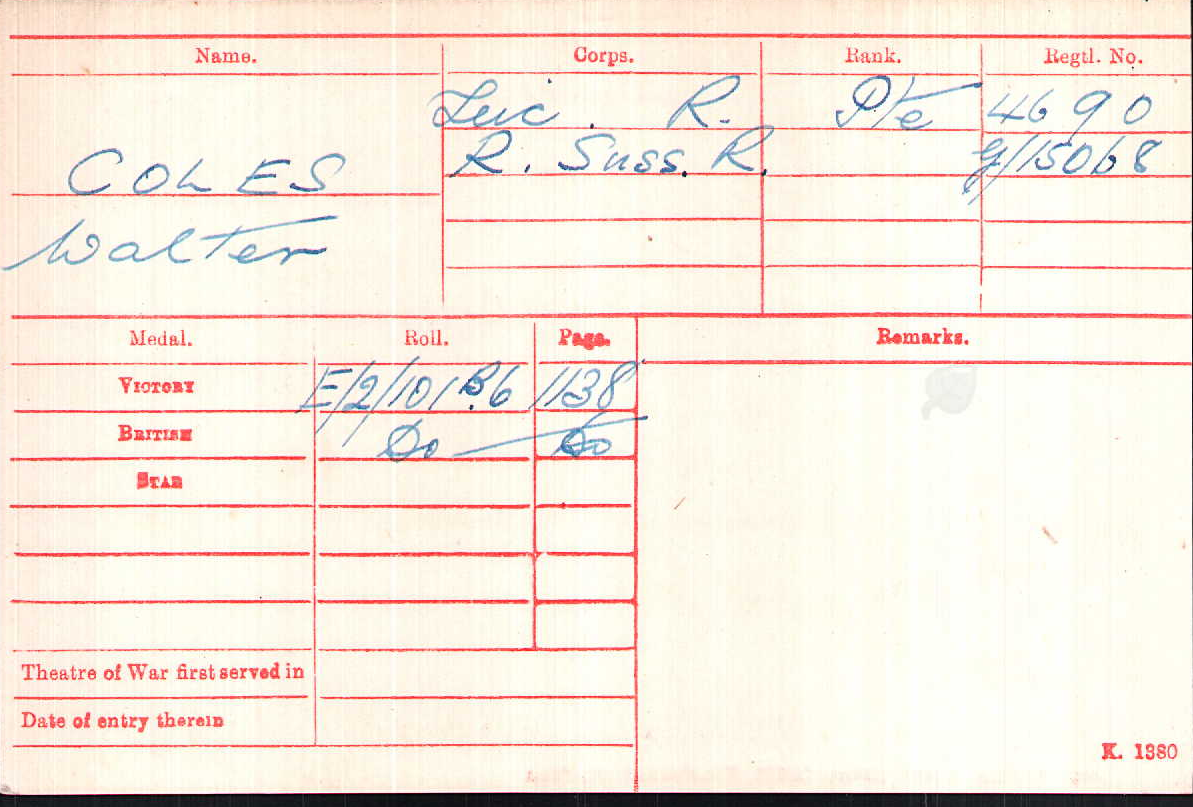 Date of Death:27/03/1918 Grave ReferenceIII. G. 3.PERONNE COMMUNAL CEMETERY EXTENSIONPrivate Frederick Cox, 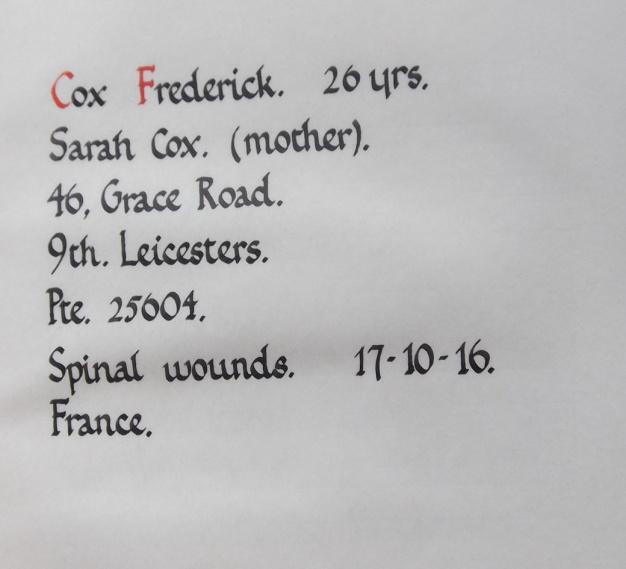 Leicestershire Regiment 9th Bn.Service No:25601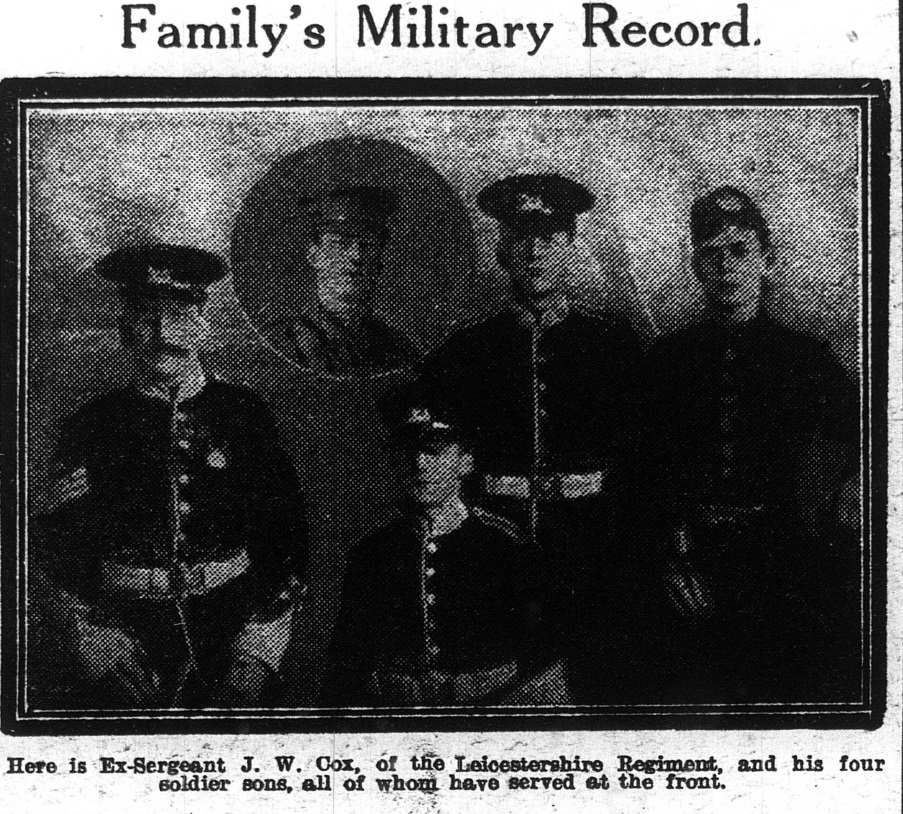 Baptism 11th May 1890 at Aylestone St Andrew DOB 12th March 1890. Son of James and Sarah Cox, of 64, Grace Rd., Aylestone Park, Leicester. School Records give his date of birth as 12th March 1890Illus. Chron10-Mar	19171911 census for:  54 Grace Road Leicester COX, James Warren Head Married  M 47 1864 Gardener Jobbing Naseby NorthantsCOX, Sarah Wife Married22 years  F 42 1869 Assisting In The Business Nuneaton WksCOX, Frederick Son Single  M 21 1890 Rubber Hand Cycle Tyre AylestoneLeics LeicestershireCOX, Mary-ann Daughter Single  F 19 1892 Heel Buider Boot AylestoneLeics LeicestershireCOX, Elsie Lilian Daughter Single  F 17 1894 Hosiery Hand Winder AylestoneLeics LeicestershireCOX, Florence Ellen Daughter Single  F 16 1895  Aylestone Park Leics LeicestershireCOX, Frank Leslie Son Single  M 10 1901 School Aylestone Park LeicestershireCOX, Archibald Son Single  M 5 1906  Aylestone Park LeicestershireCOX, Reginald Son Single  M 3 1908  Aylestone Park Leicestershire1901 Census 54, Grace Road, Leicester, Leicestershire, James W Cox Head Married Male 37 1864 LaborerAt Sand Pit Nuneaton, Warwickshire, Sarah Cox Wife Married Female 32 1869 - Leicestershire, England Frederick Cox Son Single Male 11 1890 - Leicestershire, England Mary A Cox Daughter Single Female 9 1892 - Leicestershire, England Elsie L Cox Daughter Single Female 7 1894 - Leicestershire, England Infant - Son Single Male 0 1901 - Leicestershire, England Joseph Horton Boarder Single Male 25 1876 Railway Plate Layer Norden, Lancashire, Frederick Cox Son Single Male 1 1890 - Leicestershire, 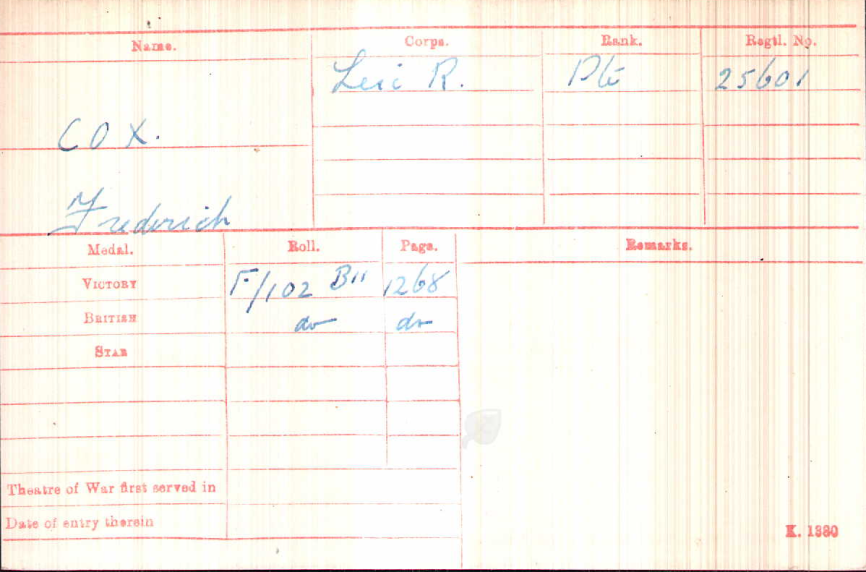 Date of Death:17/10/1916Age:26Grave ReferenceH. 607.LEICESTER (GILROES)CEMETERYPrivate Reginald Cramp, 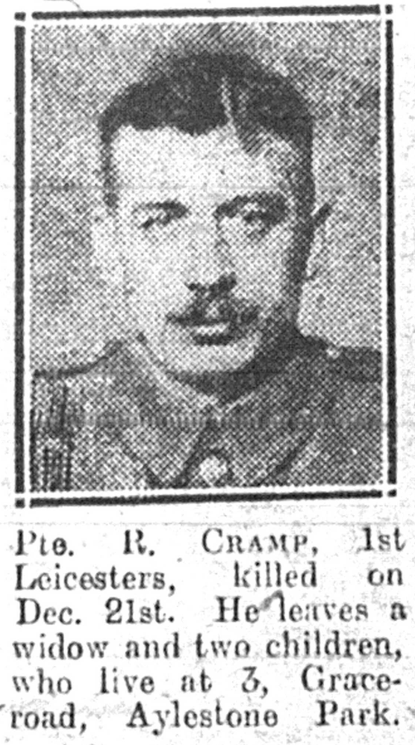 Leicestershire Regiment 1stBnService Number 7747Reginald married Alice Clapham in 1914They had two children Karen L in 1914, Reginald C L in 1916, obviously born after his father died.Reginald C L baptised 1916 at St James Aylestone Park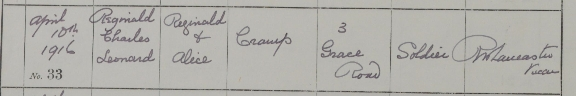 1911 census The Barracks, THE BARRACK Military details: Private Leicestershire Regiment 413 CRAMP, Reginald  Single  ? 32 1879 Waiter Sergts Mess Warwick Coventry 1901 census transcription details for:  Main Street, MarkfieldTHORPE, Charles Head Married  M 25 1876 Coal Miner Barsby, Leicestershire THORPE, Patience Wife Married  F 20 1881  Markfield, Leicestershire THORPE, Oliver Son   M 0 (7 MOS) 1901  Markfield, Leicestershire CRAMP, Reginald Boarder Single  M 14 1887 Coal Miner Markfield, Leicestershire CRAMP, John Boarder Single  M 42 1859 General Labourer Markfield, Leicestershire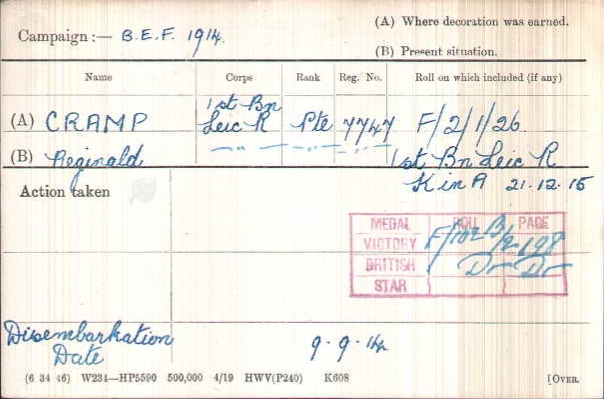 Lance Corporal Ralph Crow, 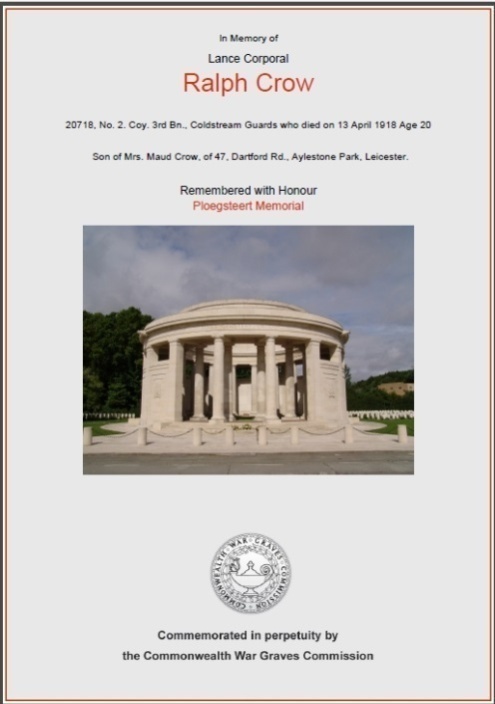 Coldstream Guards No. 2. Coy.3rd Bn.		Service No:20718Son of Mrs. Maud Crow, of 47, Dartford Rd., Aylestone Park, LeicesterBaptism 10th July 1898 at Enderby parish Church DOB 26th Feb 1898 s/o John Charles & Maud1911 census transcription details for:  John St EnderbyCROW, John Charles Head Married  M 37 1874 Platelayer In Stone Quarry Essex Hockley CROW, Maud Wife Married16 years  F 34 1877  EnderbyCROW, Mabel Emma Daughter   F 14 1897 Mothers Help Enderby Leicestershire CROW, Ralph Charles Son   M 13 1898 In Stock Room At Enderby Leicestershire CROW, Dorothy May Daughter   F 10 1901 School Enderby Leicestershire CROW, Beatrice Emily Daughter   F 9 1902 School Enderby Leicestershire CROW, Albert James Son   M 6 1905 School Enderby Leicestershire CROW, Walter Son   M 3 1908  Enderby Leicestershire CROW, Fredrick William Son   M 1 1910  Enderby Leicestershire1901 Census West Street, Enderby, Blaby, Leicestershire, John C	Crow	Head	Married	Male	26	1875	Hockley, Essex, Plate Layer (Quarry)	
Maud	Crow	Wife	Married	Female	23	1878	Enderby, Leicestershire,  
Mabel ECrow	Daughter Single	Female	4	1897	Enderby, Leicestershire,  
Ralph CCrowSon	Single		Male	3	1898	Enderby, Leicestershire, 
Dorothy M CrowDaughter Single	Female	0	1901	Enderby, Leicestershire, 	-	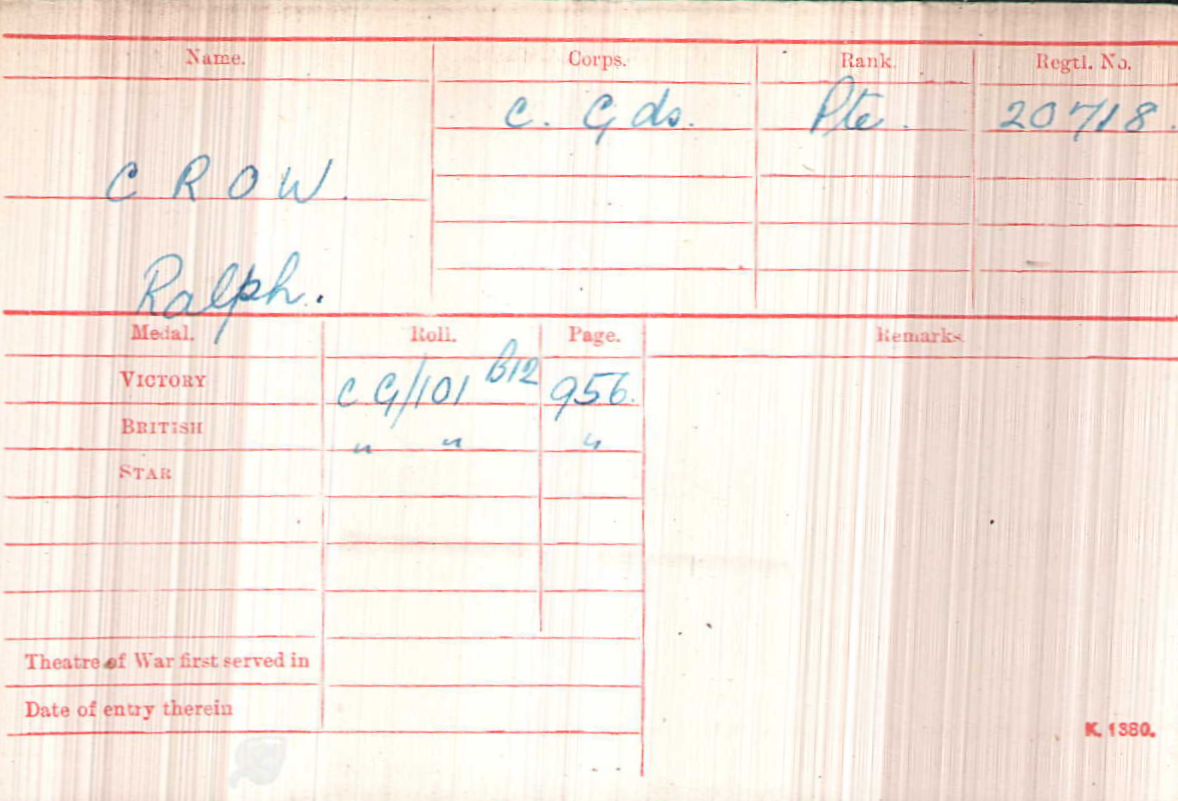 Date of Death:13/04/1918Age:20Panel 1.PLOEGSTEERT MEMORIALE	CUNDELL1911 census transcription details for:  65 Skipworth St Leicester CUNDILL, Annie Wife Married32 years  F 51 1860  Northamptonshire BugbrookCUNDILL, Charles Head Married  M 60 1851 Journeyman Tailor Grimsby LincsCUNDILL, Alfred Son Single  M 28 1883  Bugbrook Northants CUNDILL, William Son Single  M 22 1889 Tailors Fitter Heyford Northants CUNDILL, Earnest Son Single  M 18 1893 Printers Apprentice Leics Leicester CUNDILL, John Charles Son   M 13 1898 School Boy Leics Leicester1901 Census 32, Porter Street, Leicester, Leicestershire, Charles Cundell	Head	Married Male	46	1855	Cleethorpes, Lincs. Tailor 
Annie	Cundell	Wife	Married Female 42	1859	Northamptonshire, 
Alfred	Cundell	Son	Single	Male	18	1883	Northamptonshire,  
William Cundell	Son	Single	Male	12	1889	Northamptonshire,  
Ernest	Cundell	Son	Single	Male	8	1893	Leicestershire,  
Charles Cundell	Son	Single	Male	3	1898	Leicestershire, 	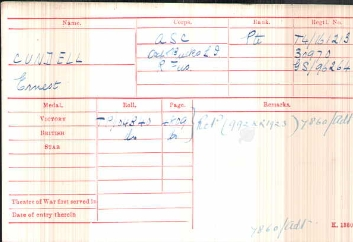 These are buried at full age at gilroesRifleman	Harry Davis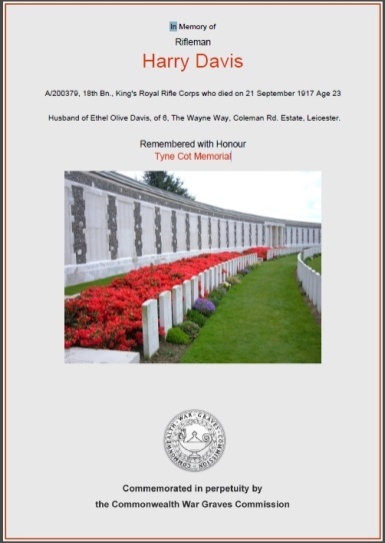 King's Royal Rifle CorpsService No.A/200379Born in Bromsgrove in 1893 the son of Henry James & Mary Davis (nee Wheeler) they were married 2nd October 1880 at Bromsgrove Parish ChurchHe married Ethel Olive Wardle on Valentine’s Day 1916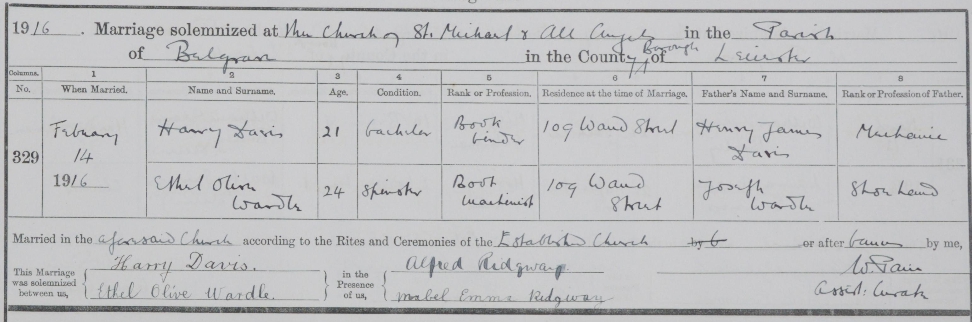 1901 Census All Saints Road, Bromsgrove, Worcestershire, Henry J Davis Head Married Male	41 1860 Packer Shoe Factory	Bromsgrove, Worcs Mary	Davis	Wife	Married	Female	39	1862	Bromsgrove, Worcs. Mary J	Davis	Daughter Single	Female	18  1883	Button Hand At Shoe Factory Bromsgrove, Worcs. Lucy	Davis	Daughter Single	Female	16  1885	Stitcher At Shoe Factory Bromsgrove, Worcs 		Nellie	Davis	Daughter Single	Female	14  1887	Leather Cutter At Shoe Factory Bromsgrove, Worcs George	Davis	Son	Single	Male	13  1888	Heel Maker At Shoe Factory Bromsgrove, Worcs Laura	Davis	Daughter -	Female	11	1890	-	Bromsgrove, Worcestershire, Arthur	Davis	Son	Male	9	1892	-	Bromsgrove, Worcestershire, Harry	Davis	Son	Male	7	1894	-	Bromsgrove, Worcestershire, Charles L Davis	Son	Male	2	1899	-	Bromsgrove, Worcestershire, 1911 Census 53 Paget Road Leicester, Henry James Davis Head	Married Male	51	1860	Greengrocer	Bromsgrove WorcestershireMary	Davis	Wife	Married	Female	49	1862	-		Bromsgrove WorcestershireMary Jane Davis Daughter Married	Female	28	1883	Boot Machinist Bromsgrove WorcestershireLucy May Davis Daughter Single	Female	26	1885	Boot Machinist Bromsgrove WorcestershireNellie	Davis	Daughter  Single	Female	24	1887	Boot Machinist Bromsgrove WorcestershireGeorge Henry	Davis	Son	Single	Male	22	1889	Boot Pressman  Bromsgrove WorcestershireArthur	Davis	Son	Single	Male	19	1892	Book Finisher	Bromsgrove WorcestershireHarry	Davis	Son	Single	Male	16	1895	Book Binder	Bromsgrove WorcestershireLeonard	Davis	Son	-	Male	13	1898	School	Bromsgrove WorcestershireHarold		Davis	Son	-	Male	10	1901	School	Bromsgrove WorcestershireEdna		Davis	Daughter -	Female	5	1906	-	Leicester Leicestershire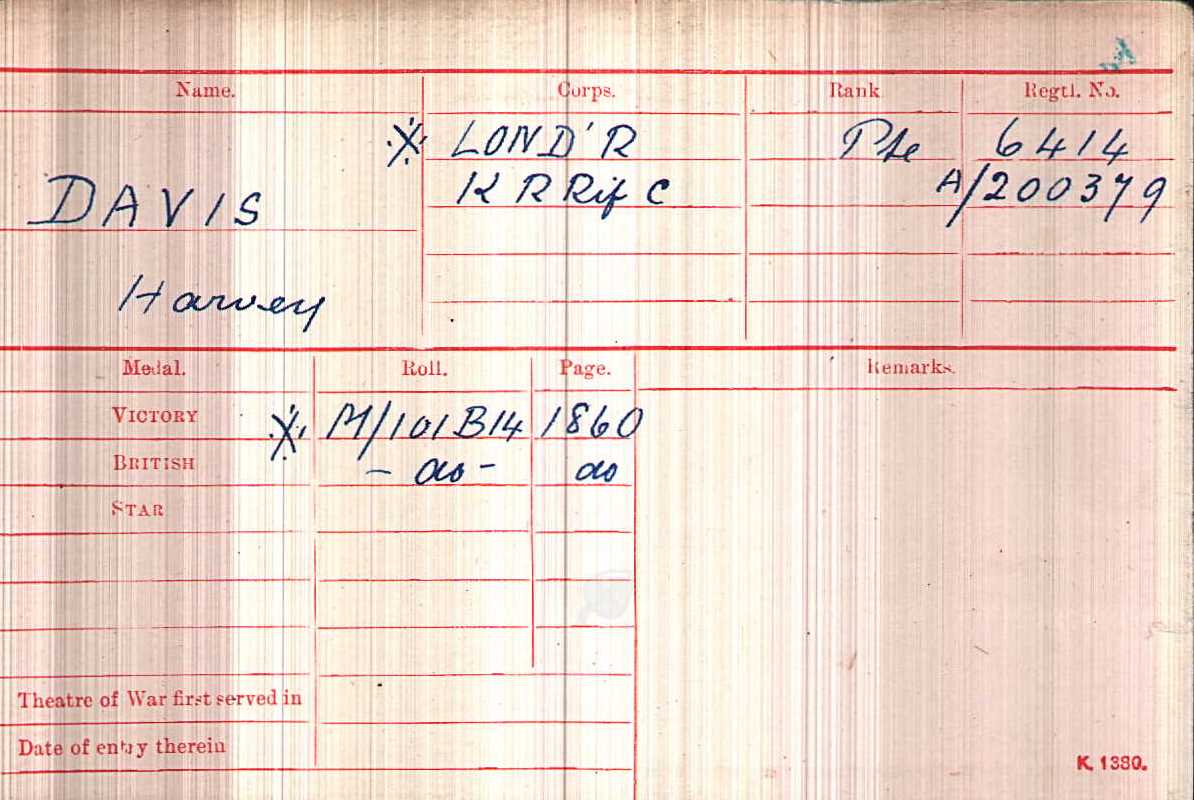 Died on Friday, September 21, 1917 Age 23 TYNE COT MEMORIAL Panel 115 to 119 and 162A and 163A. 	Soldiers Effects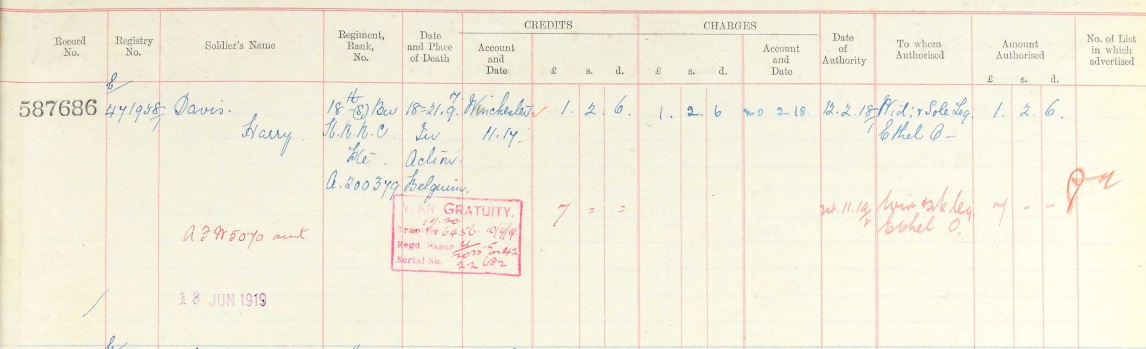 Private Thomas William DEACON			Leicestershire Regiment 4thBnService no 4864/2014051911 census:  1 Cromwell Road Leicester DEACON, Thomas Joseph Head Married  M 59 1852 Fish Trade Hawker Leicestershire Leicester DEACON, Mary Ann Wife Married28 years  F 45 1866  Leicestershire Leicester TABERNER, John William Son-In-Law Married  M 25 1886 Shoe Hand Edge Setter Staffs Stafford TABERNER, Frances Mary Daughter Married1 years  F 23 1888 Hosiery Hand Turner Leicester DEACON, Thomas William Son Single  M 16 1895 General Labourer Leicestershire Leicester TABERNER, Ellen Frances Granddaughter   F 2 1909   Service Records Died 21st Jan 1921 registered	FREEBMD Death 1920Mar 7a 309 age 25	Burial DeaconThomas William 28th Jan 1920Age 25 12 Percy St Leicesterur657cU108095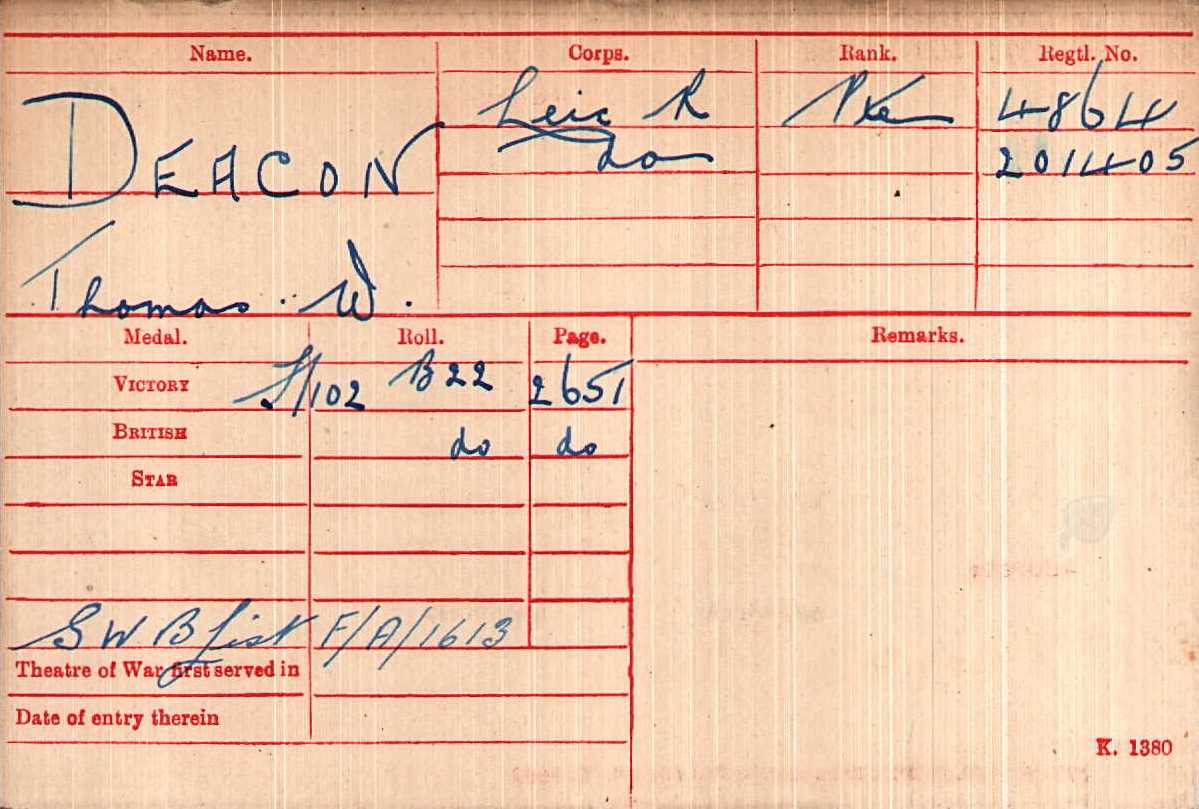 Thomas Wm Deacon	Age 21Birth1894Aylestone Leics. Service no. 4867/201405Leicestershire RegimentUnit /	4th BattalionYear Attested	1915Thomas  William Deacon, mother’s maiden name Voss   GRO Reference: 1894  J Quarter in LEICESTER  Volume 07A  Page 298 	Possible BaptismThomas WilliamDeacon1896Leicester, St Mary de Castro s/o Tom&EmmaMarriages Mar 1915 Deacon Thomas W Kempin Leicester 7a	397			Kempin Stella B M Deacon Leicester 7a 397His wife Stella remarried in 1927 and was in Braunstone in 1939Marriages Jun 1927   Deacon Stella B M	 Moreton Leicester 7a 710			MORETON	 Frederick Deacon Leicester 7a 7101939 Index Moreton Household (11 People) 119 Hand Avenue , Leicester C.B., Leicestershire, Frederick Moreton 18 Apr 1888	Male	Shoe Hand	Married	77	1Stella B M Moreton 16 Apr 1897	Female	Household Duties Married 77	2	Lancelot Deacon	06 Sep 1922	Male	Tailor	Single	77	3	Beryl (M) Whitehead (Deacon)24 May 1924	Female	Hosiery Machinist Single 77  4	Sorry, this record is officially closed.X5 Colin	Moreton	30 Sep 1930	Male	At School	Single	77	6	Emily R	Vickers	08 Mar 1914 Female Boat & Shoe Machinist Married 77	11															Private William H Deacon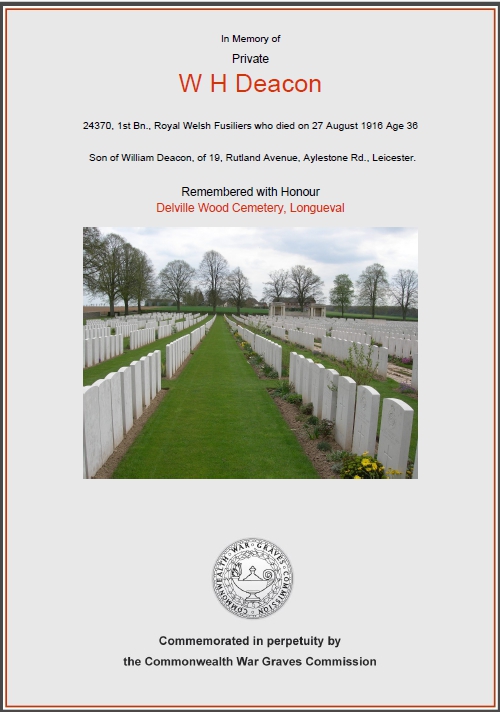 Royal Welsh Fusiliers 1st Bn.		Service No:24370Baptism 01 Oct 1883 St John the Divine s/o Wm & LauraDeacon, of 19, Rutland Avenue, Aylestone Rd., Leicester.1881 census:  40, Chatham St, Leicester  DEACON, William Head Married  M 21 1860 Joiner Out Of Employment Leicester,  DEACON, Laura Wife Married  F 21 1860 Joiners Wife Leicester,  DEACON, William H Son Single  M 0 1881  Leicester,  COOPER, Elizabeth Lodger Widow  F 44 1837 Dress Maker Leicester,1901 census:  10, Rutland Avenue, Leicester DEACON, William Head Married  M 41 1860 Retired Licensed Victualler Leicester DEACON, Laura Wife Married  F 40 1861  Leicester1911 census:  9 Harcourt St Hanley Stoke on Trent DEACON, William Henry Head Married  M 30 1881 Tailors Cutter Leicester DEACON, Lily Louisa Wife Married11 years  F 29 1882  Leicester DEACON, Laura Louisa Daughter Single  F 10 1901 School Leicester DEACON, Marie Gwendoline Daughter Single  F 8 1903  Leicester DEACON, Ellaline Daughter Single  F 2 1909  Leicester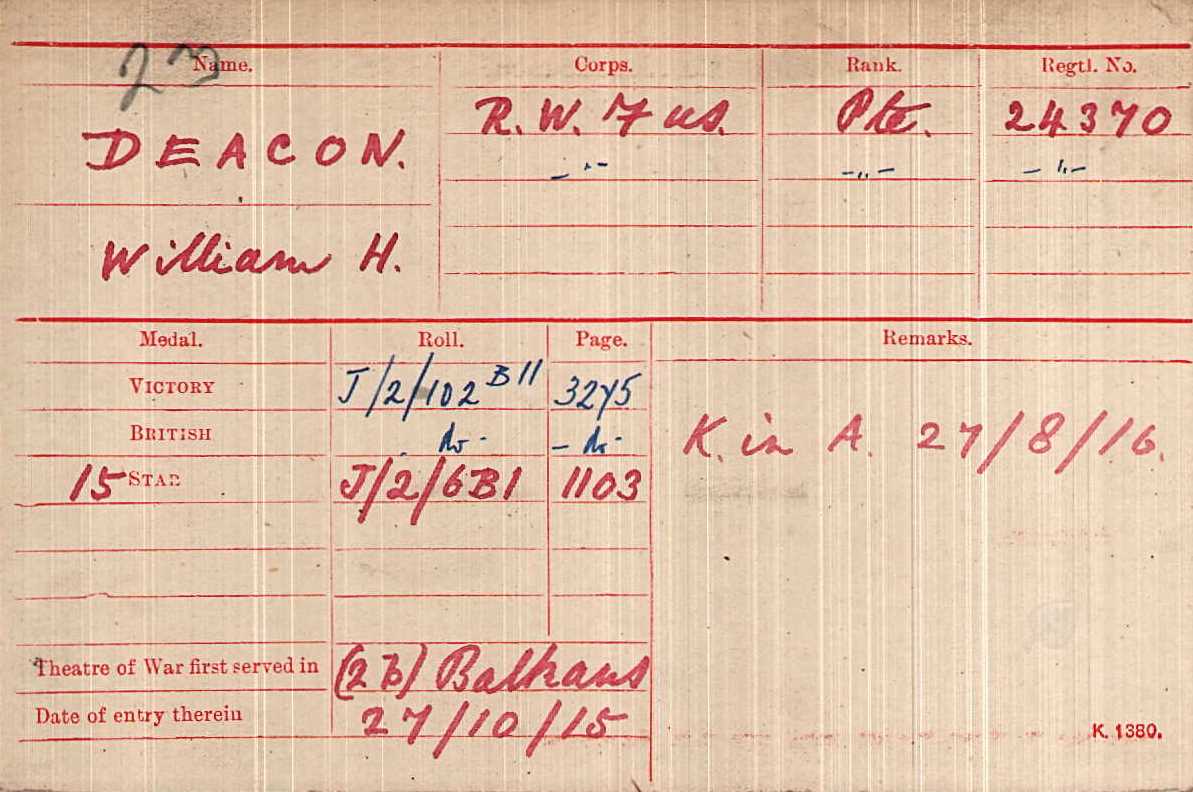 Date of Death :27/08/1916 Age:36Grave ReferenceXIV. I. 1DELVILLE WOOD CEMETERY, LONGUEVALDied 21/12/1915 Remembered at White House Cemetery at St. Juan-Les-YpresErnestCundellErnestCundellErnestCundellArmy Service Corps, Oxfordshire and Buckinghamshire Light Infantry, Royal FusiliersArmy Service Corps, Oxfordshire and Buckinghamshire Light Infantry, Royal FusiliersArmy Service Corps, Oxfordshire and Buckinghamshire Light Infantry, Royal FusiliersArmy Service Corps, Oxfordshire and Buckinghamshire Light Infantry, Royal FusiliersArmy Service Corps, Oxfordshire and Buckinghamshire Light Infantry, Royal FusiliersArmy Service Corps, Oxfordshire and Buckinghamshire Light Infantry, Royal FusiliersArmy Service Corps, Oxfordshire and Buckinghamshire Light Infantry, Royal FusiliersT4/161213, 30970, GS/96264T4/161213, 30970, GS/96264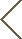 Charles ErnestCundallCharles ErnestCundallCharles ErnestCundallCharles ErnestCundallCharles ErnestCundallCharles ErnestCundallCharles ErnestCundallRoyal FusiliersRoyal Fusiliers4721ErnestCundallErnestCundallErnestCundallErnestCundallErnestCundallErnestCundallErnestCundallArmy Service CorpsArmy Service CorpsM/304600191811CUNDELLCUNDELLErnestErnestHODSONHODSONHODSONHODSONClara JClara J7a41607-FebLeicester, St Peter